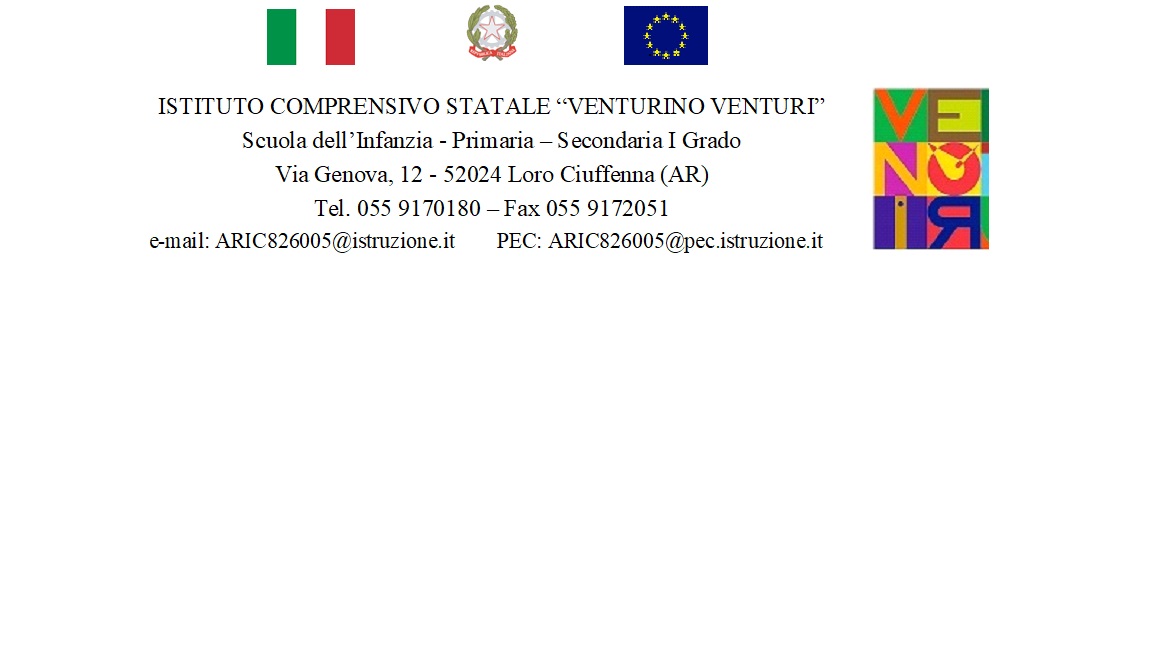 Prot. n.			                                        		Loro Ciuffenna, 26.10.2023              Ai docenti              Cioni Alessandro              Teci Alessandro                                                                         Agli AttiOggetto: nomina Referenti Orientamento - a.s. 2023/2024IL DIRIGENTE SCOLASTICOVISTO il D.Lgs.165/01 art.25 c.5; VISTO l’art. 34 c.1 del CCNL Scuola 2006/2009 VISTO la delibera del Collegio Docenti del 12/09/2023VISTA la ratifica cambiamento punto n.5 del Collegio Docenti del 26.10.2023VISTA la disponibilità dei docenti Cioni e TeciNOMINAle S.V. Referenti Orientamento per l’a.s. 2023/2024 con i seguenti compiti:Coordinamento delle azioni di orientamento degli alunni della Scuola Secondaria di I gradoCoordinamento delle attività di orientamento con le Scuole Secondarie di II gradoPredisposizione di materiale orientativo e informativoRapporti Scuola/famiglia in materia di OrientamentoMonitoraggio in uscita delle classi terzePer l'assolvimento della Funzione sarà corrisposto un compenso che sarà determinato in sede di contrattazione d'Istituto. La corresponsione del trattamento economico è subordinata all’effettivo espletamento del suddetto incarico e previa presentazione di relazione in merito.          FIRMA PER ACCETTAZIONE                                               IL DIRIGENTE SCOLASTICO                                                                                                                        Prof.ssa lucia Bacci            ___________________________________                                                          (Alessandro Teci)